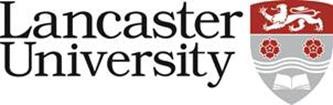 JOB DESCRIPTIONOpen Book Futures Accessibility and Library Engagement Manager Lancaster UniversityVacancy reference: 1148-23-RJob TitleOpen Book Futures Accessibility and Library Engagement ManagerGrade7PDepartment/CollegeLibraryLibraryLibraryDirect responsibility toHead of Open ResearchHead of Open ResearchHead of Open ResearchSupervisory responsibility forNoneNoneNoneInternal contactsPrincipal Investigator – Open Book Futures Project, Research Culture and Open Monographs Lead, colleagues across the Library, Research and Enterprise ColleaguesPrincipal Investigator – Open Book Futures Project, Research Culture and Open Monographs Lead, colleagues across the Library, Research and Enterprise ColleaguesPrincipal Investigator – Open Book Futures Project, Research Culture and Open Monographs Lead, colleagues across the Library, Research and Enterprise ColleaguesExternal contactsOpen Book Futures Project Team Members, External organisations/engagement partners including: other Higher Education institutions, relevant funders and policy makers, publishers, relevantregional and national bodies including N8, Academic Libraries North, SCONUL, RLUK.Open Book Futures Project Team Members, External organisations/engagement partners including: other Higher Education institutions, relevant funders and policy makers, publishers, relevantregional and national bodies including N8, Academic Libraries North, SCONUL, RLUK.Open Book Futures Project Team Members, External organisations/engagement partners including: other Higher Education institutions, relevant funders and policy makers, publishers, relevantregional and national bodies including N8, Academic Libraries North, SCONUL, RLUK.Main DutiesThe Open Book Futures Accessibility and Library Engagement Manager will play a key role in accessibility and library related aspects of the Open Book Futures project, a multi-stakeholder, international research project, jointly funded by Arcadia and Research England, and part of the work of the Copim community.Specific responsibilities include:Planning and implementing library related engagement events and developing cross-sector relationships as part of Copim’s Open Book Futures project, including presenting at library professional events, coordinating and hosting events (both in person and online) and contributing to the wider marketing work packages.Carrying out primary market research with accessibility and library stakeholder groups including (but not limited to) focus groups and interviews, analysing results and presenting findings to a variety of stakeholders.Conducting research into the existing Open Monographs market, including horizon scanning and identifying best practices, accessibility standards and legal requirements, and summarising and presenting on findings as relevantContributing to library engagement strategies and representing library stakeholders within relevant Open Book Futures project meetings and work packagesAny other duties consistent with the nature and grading of the role as agreed.Main DutiesThe Open Book Futures Accessibility and Library Engagement Manager will play a key role in accessibility and library related aspects of the Open Book Futures project, a multi-stakeholder, international research project, jointly funded by Arcadia and Research England, and part of the work of the Copim community.Specific responsibilities include:Planning and implementing library related engagement events and developing cross-sector relationships as part of Copim’s Open Book Futures project, including presenting at library professional events, coordinating and hosting events (both in person and online) and contributing to the wider marketing work packages.Carrying out primary market research with accessibility and library stakeholder groups including (but not limited to) focus groups and interviews, analysing results and presenting findings to a variety of stakeholders.Conducting research into the existing Open Monographs market, including horizon scanning and identifying best practices, accessibility standards and legal requirements, and summarising and presenting on findings as relevantContributing to library engagement strategies and representing library stakeholders within relevant Open Book Futures project meetings and work packagesAny other duties consistent with the nature and grading of the role as agreed.Main DutiesThe Open Book Futures Accessibility and Library Engagement Manager will play a key role in accessibility and library related aspects of the Open Book Futures project, a multi-stakeholder, international research project, jointly funded by Arcadia and Research England, and part of the work of the Copim community.Specific responsibilities include:Planning and implementing library related engagement events and developing cross-sector relationships as part of Copim’s Open Book Futures project, including presenting at library professional events, coordinating and hosting events (both in person and online) and contributing to the wider marketing work packages.Carrying out primary market research with accessibility and library stakeholder groups including (but not limited to) focus groups and interviews, analysing results and presenting findings to a variety of stakeholders.Conducting research into the existing Open Monographs market, including horizon scanning and identifying best practices, accessibility standards and legal requirements, and summarising and presenting on findings as relevantContributing to library engagement strategies and representing library stakeholders within relevant Open Book Futures project meetings and work packagesAny other duties consistent with the nature and grading of the role as agreed.Main DutiesThe Open Book Futures Accessibility and Library Engagement Manager will play a key role in accessibility and library related aspects of the Open Book Futures project, a multi-stakeholder, international research project, jointly funded by Arcadia and Research England, and part of the work of the Copim community.Specific responsibilities include:Planning and implementing library related engagement events and developing cross-sector relationships as part of Copim’s Open Book Futures project, including presenting at library professional events, coordinating and hosting events (both in person and online) and contributing to the wider marketing work packages.Carrying out primary market research with accessibility and library stakeholder groups including (but not limited to) focus groups and interviews, analysing results and presenting findings to a variety of stakeholders.Conducting research into the existing Open Monographs market, including horizon scanning and identifying best practices, accessibility standards and legal requirements, and summarising and presenting on findings as relevantContributing to library engagement strategies and representing library stakeholders within relevant Open Book Futures project meetings and work packagesAny other duties consistent with the nature and grading of the role as agreed.